Тема урока: Разнообразие природы на ЗемлеЦели урока:— содействовать формированию представления о разнообразии природы на Земле, о ее причинах;— воспитывать восхищение удивительным разнообразием природы, желание ее познания;— продолжить развитие умения читать карту, устанавливать причинно-следственные связи, делать выводы и обобщения, работать с учебником.Оборудование: физическая карта полушарий, иллюстрации с изображением тропических, смешанных лесов, ледяной и жаркой пустыни, саванны или степи.Ход урокаОрганизационный моментПрозвенел долгожданный звонок — 	Вас, ребята, позвал на урок.Время зря мы не теряем — И работать начинаем.-Я очень хочу, чтобы урок получился интересным, познавательным, чтобы мы поработали с увлечением и просто замечательно!Актуализация знаний.Фронтальный опрос- Везде ли на Земле одинаковый климат? (Нет) -От чего зависит различие климата? (От количества тепла, температуры, о угла падения солнечных лучей. Чем ближе к экватору, тем выше температуры, чем дальше от экватора – ближе к полюсам, тем ниже температуры.) - Найдите на карте линию экватора.- Участки Земли на экваторе и вблизи его получают много тепла и много влаги. Но чем дальше от экватора, тем … (холоднее), т.е. к северу и к югу от экватора количество тепла уменьшается, и холоднее всего на Северном и Южном полюсах.- Объясните, почему у нас холоднее, чем на экваторе, но значительно теплее, чем на Северном полюсе.-Как называются большие территории Земли с близкими климатическими условиями и почвами? Природные зоны. Слайд 1-Что такие природные зоны? Слайд 23. Обобщение изученного материала-На сегодняшнем и на нескольких последующих уроках мы будем говорить о природе других территорий на Земле. Вы побываете в неповторимых Амазонских лесах, на травянистых равнинах Африки, в жарких и ледяных пустынях. В этом путешествии вы убедитесь, как разнообразна природа Земли, как неповторим каждый ее участок. И, конечно же, возникает вопрос: Почему так разнообразна природа Земли? Почему в одних местах растет лес, в других жаркая или ледяная пустыня, а где-то раскинулись травянистые равнины? Итак, в путь в поисках ответов на эти и другие вопросы!- В течение урока у вас будет возможность оценивать себя в листе диагностики: + если справились с заданием или - если не справились с заданием-Дома вы должны были прочитать информацию в учебнике о разнообразии природных зон, а также посмотреть фильм. Посмотрим, насколько вами усвоена информация.Предварительный тест «Верно ли, что…»  (+/-)В тундре очень мало тепла.Хвойные деревья очень требовательны к влаге.Травянистые равнины раскинулись там, где много тепла, но недостаточно влаги.Пустыни занимают особенно увлажнённые районы Земли.Тропический лес – самое бедное видами природное сообщество.Жаркие пустыни получают много тепла и много влаги;Саванны представлены только травами.В ледяных пустынях круглый год очень холодно.Тропический лес – самое богатое видами сообщество. Чем дальше от экватора, тем холоднее.Проверка со слайдом 3   + - + - - - - + + + Чёрный слайд 4-На листе диагностики отметьте + если справились с заданием или _- если не справились с заданием.О какой природной зоне идёт речь?Растительность образует несколько ярусов, нет времён года, круглый год тепло (влажные экваториальные леса).Территории с травянистой растительностью и отдельными группами деревьев. Здесь различают зимний тёплый сухой сезон и летний жаркий сезон дождей (саванны).Формируются в результате недостатка влаги, скудная растительность. Обитают грызуны, змеи, ящерицы, скорпионы, пауки, муравьи (пустыни).Обширные равнинные пространства, покрытые травянистой растительностью. Распаханы и густо заселены людьми. (степи)Холодная зима, тёплое и короткое лето. Состоит из хвойных деревьев (тайга).Долгая суровая зима, короткое холодное лето, мёрзлый грунт, скудная малорослая растительность (тундра).Царство снега и льда. Полярный день, полярная ночь(арктические и антарктические пустыни).(Названия природных зон вывешиваются на доске)- Какая природная зона не была названа?Арктические пустыни.Тундра и лесотундра.Тайга.Смешанные и широколиственные леса.Лесостепи и степи.Полупустыни и пустыни. Саванны и редколесьяЭкваториальные лесаВысокогорья- Есть ли взаимосвязь внутри природных зон? Как вы думаете, что выступает связующим звеном между живой и неживой природой внутри природной зоны? (Почва. Если в местности меняется климат, меняется и почва, следом меняется растительность, а потом животные)-Чтобы лучше увидеть взаимосвязь давайте рассмотрим пример с болотом. Предположите, что в холодной болотистой местности климат стал теплее и суше-….. болота начинают пересыхать и превращаться в луга. Но клюква, которая прекрасно росла на болоте, не сможет расти на лугу. Болотные растения постепенно исчезнут, появятся луговые. Изменилась растительность-изменится и животный мир. Все эти изменения приведут и к изменениям, и в жизни человека.- Сделайте вывод, от чего зависит характер растительности на Земле? (Характер растительности на Земле зависит от количества получаемого тепла и влаги.) Слайд 5- Подтвердите свои слова с помощью текста учебника (первый абзац).- Природные зоны суши Земли имеют основные общие черты: рельеф, климат, типы почв, растительный и животный мир. Я предлагаю вам поработать в группах. Каждая команда, используя дополнительный материал, который лежит в конверте (Приложение), создаст творческий проект своей природной зоны.Затем от каждой группы выступит представитель и защитит свой проект по плану. Слайд 61. Название природной зоны и географическое положение.2. Климатические условия.3. Растительный мир4. Животный мир. Чёрный слайд 7- Не забывайте, что, работая в команде, нужно помогать друг другу, выслушивать мнения друг друга, каждый человек команды вносит свои идеи и старания в общее дело.Защита проектов. -На листе диагностики отметьте + если справились с заданием или - если не справились с заданием.-А теперь давайте проверим, слушали ли вы другие группы?-Каждая группа должна задать вопрос любой из другой группы о своей природной зоне, а вы должны ответить на вопрос другой группы о другой природной зоне.Вывод: Особенности природной зоны определяются климатом (тепло, влага), почвами, растительностью и животным миром.-Давайте сделаем вывод о том, как распределяется количество тепла и влаги по природным зонам. Слайд 84. Закрепление изученного материала.-Природа на разных материках Земли неодинакова, потому что неодинаковы условия ее возникновения, развития и существования. Эти условия закономерно изменяются от полюсов к экватору. Главная причина этого заключается в том, что Земля имеет шарообразную форму. Если бы она была плоской, то ее поверхность нагревалась бы равномерно и во всех местах одинаково.-Природные зоны занесены на специальную карту. Она называется карта природных зон. Природные зоны последовательно сменяются от экватора к полюсам. Внимательно рассмотрите карту природные зоны мира. Здесь каждая природная зона обозначена своим цветом. Слайд 8-Давайте найдем на карте природные зоны, о которых мы говорили. Будем работать в парах. Каждой паре нужно найти на карте свою зону (о которой делали проект) и закрасить её на контурной карте соответствующим цветом.-Каким цветом обозначена лесная зона и где она находится?-Каким цветом обозначена зона степей и где она находится?-Каким цветом обозначена зона песчаных пустынь и где она находится?-Каким цветом обозначена зона ледяных пустынь и где она находится?Смешанные и широколиственные леса, обозначена светло-зеленым цветомЗона лесостепей и степей. ЖелтымЗона полупустынь и пустынь. Оранжевым или коричневымЗона арктических и антарктических пустынь. Белым или сиреневымТундра. СиневатымЭкваториальные леса – тёмно-зелёным и т.д.- На листе диагностики отметьте + если справились с заданием или - если не справились с заданием-Ну а сейчас небольшая проверка перед итоговым тестом. Работа в паре продолжается. Посоветуйтесь и ответьте на вопросы1.Что такое природные зоны? (большие территории Земли с различными климатическими условиями и почвами, которым характерны соответствующие виды растений и животных).2.Что влияет на природные зоны? (климат и почва)3.Какие существуют основные природные зоны? (тундра, лес, степь, пустыня, ледяная пустыня)Сверка со слайдом 9-На листе диагностики отметьте + если справились с заданием или _- если не справились с заданием- Ну а теперь поработаем индивидуально. Проведём выходной тест. Задания будут на слайдах, вам нужно будет прочитать вопрос, выбрать нужный ответ из предлагаемых и на листке записать букву выбранного ответа. Слайды 10-15 -Молодцы, а теперь сделайте взаимопроверку, обменяйтесь листочками с соседом за партой. Слайд 16-На листе диагностики отметьте + если справились с заданием или _- если не справились с заданием.- Поставьте итоговую оценку за работу на уроке. Слайд 175. Подведение итогов- Что нового узнали на уроке?- Так что же такое природная зона?- От чего зависит характер растительности на Земле?-Что для вас было трудным в уроке, а что легким?- Понравился ли урок, какое у вас настроение сейчас?6. Домашнее задание Слайд 18Прочитать текст о растениях – обитателях суши, ответить на вопросы в тексте и после него.Подготовить сообщение о растении    суши понравившейся природной зоны.7. Рефлексия-Я предлагаю написать мнение о сегодняшнем уроке на стикерах и после окончания урока прикрепить на ту природную зону, где бы вы хотели побывать.Слайд 19ПРИЛОЖЕНИЕ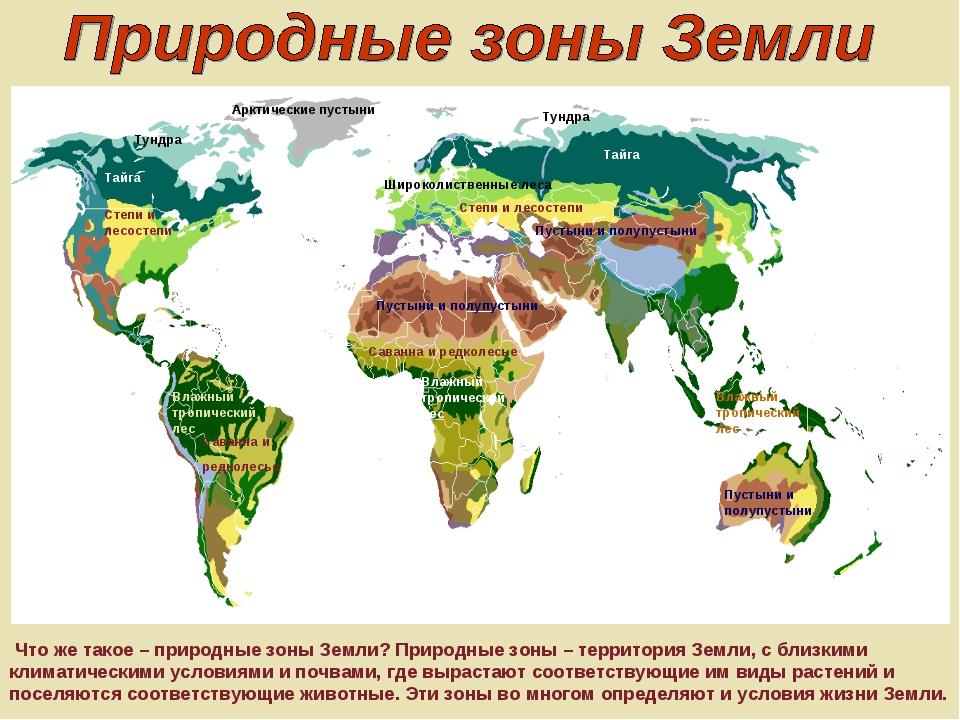 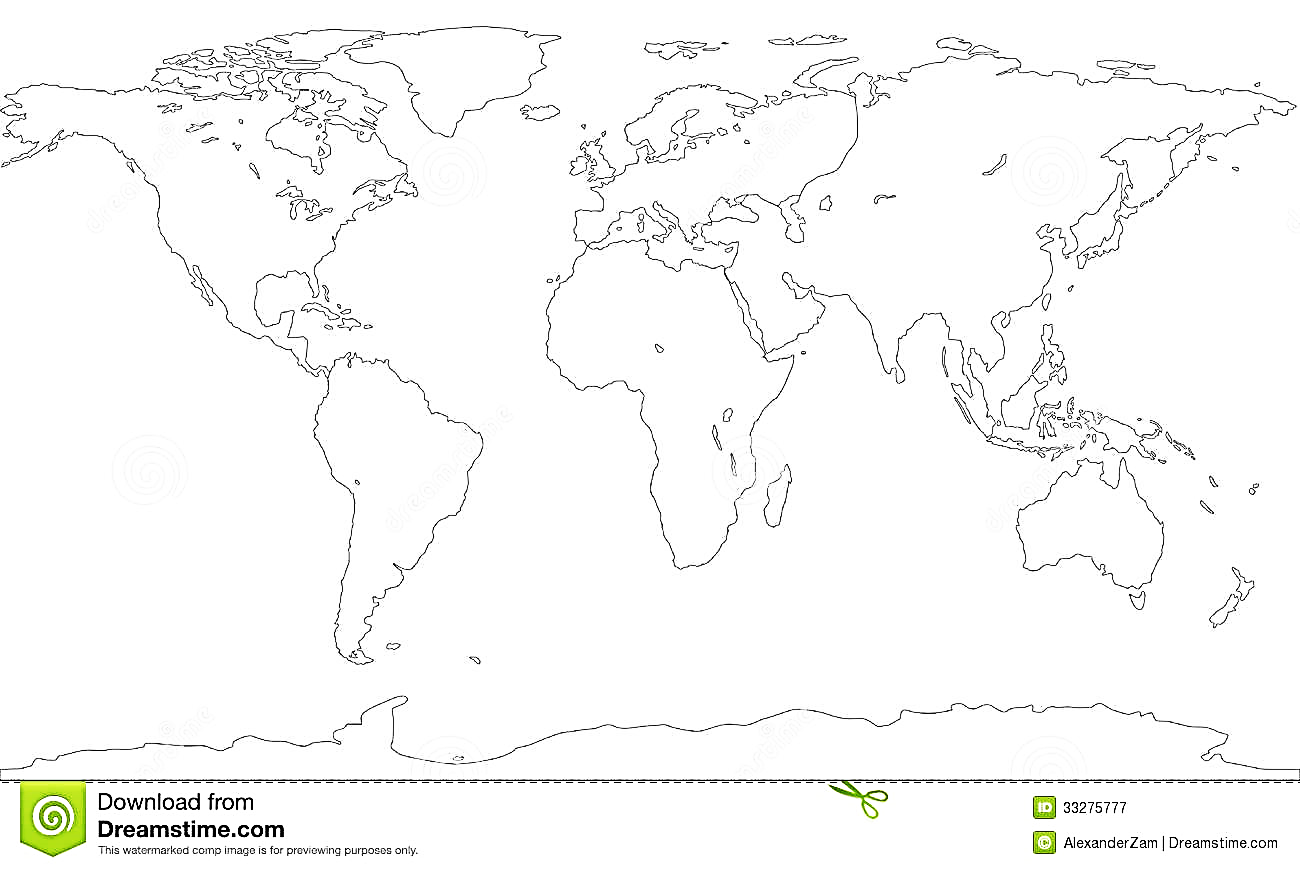 Характер растительностиКоличество тепла и влагиЭкваториальные лесаМного тепла и влаги круглый годСмешанные лесаДостаточно тепла и влаги, но теплое лето и холодная зимаХвойные леса (тайга)Суровая зима, прохладное лето (но для хвойных деревьев достаточно тепла и влаги)Травянистые равниныДостаточно тепла, но недостаточно влагиЖаркие пустыниМного тепла, но очень мало влагиЛедяные пустыниОчень холодно, мало осадковЛист диагностикиЛист диагностикиЗаданиеОтметкаПредварительный тест «Верно ли, что…»Творческий проектРабота с контурной картойИндивидуальная работаВыходной тестОтметка за урок